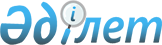 Об установлении ограничительных мероприятий в селе Куаныш Биржанского сельского округа
					
			Утративший силу
			
			
		
					Решение акима Биржанского сельского округа Зайсанского района Восточно-Казахстанской области от 31 октября 2014 года N 1. Зарегистрировано Департаментом юстиции Восточно-Казахстанской области 05 декабря 2014 года N 3573. Утратило силу - решением акима Биржанского сельского округа Зайсанского района Восточно-Казахстанской области от 30 ноября 2015 года № 2      Сноска. Утратило силу - решением акима Биржанского сельского округа Зайсанского района Восточно-Казахстанской области от 30.11.2015 № 2.

      Примечание РЦПИ. 

      В тексте документа сохранена пунктуация и орфография оригинала.

      В соответствии с подпунктом 7) статьи 10-1 Закона Республики Казахстан "О ветеринарии" от 10 июля 2002 года, на основании представления главного государственного ветеринарно-санитарного инспектора Зайсанского района аким Биржанского сельского округа РЕШИЛ:

      1. Установить ограничительные мероприятия в селе Куаныш Биржанского сельского округа в связи с возникновением бруцеллеза мелкого рогатого скота. 

      2. Рекомендовать главному государственному ветеринарно-санитарному инспектору Зайсанского района С.Кожекенову обеспечить контроль за исполнением требований, вытекающих из ограничительных мероприятий.

      3. Контроль за выполнением данного решения оставляю за собой. 

      4. Решение вводится в действие по истечении десяти календарных дней после дня его первого официального опубликования.



      "СОГЛАСОВАНО" 



      1 ноября 2014 года


					© 2012. РГП на ПХВ «Институт законодательства и правовой информации Республики Казахстан» Министерства юстиции Республики Казахстан
				
      Аким Биржанского 

      сельского округа

С.Молдашев

      Главный государственный 

      ветеринарно-санитарный инспектор 

      Зайсанского района

С.Кожекенов
